St Mary’s , Great Eccleston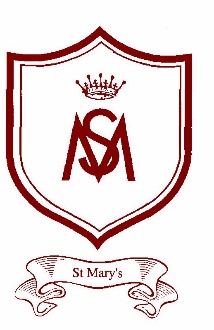 St Mary’s Road, Great Eccleston, Tel: 01995 670364	Fax: 01995 672789Email: head@st-marysgreateccleston.lancs.sch.ukHead Teacher: Mr D.J. Ramsay________________________________________________________________CHILD PROTECTION POLICY STATEMENTIn this school, the welfare of the child is paramount. We are committed tosafeguarding and promoting the welfare of children and young people andexpect all staff and volunteers to share this commitment.All staff should understand their responsibility to safeguarding and promoting thewelfare of children and young people. Staff are responsible for their own actionsand behaviour and should avoid any conduct which would lead any reasonableperson to question their motivation and intentions. Staff should work, and beseen to work, in an open and transparent way.Attitudes towards promoting and safeguarding the welfare of children and youngpeople will be scrutinised during the selection process for the post that you haveapplied for. If you are appointed to this post, information in relation tosafeguarding and protecting children and young people will be provided atinduction. This practical guidance for safe working practice will provideinformation about which behaviours constitute safe practice and whichbehaviours should be avoided.ATTENDANCE POLICY STATEMENTThis school is committed to achieving and maintaining a high level of attendancefrom all employees through the application of good management practice. Allemployees must recognise the importance of good attendance and ensure thatany sickness absence is kept to a minimum.Whilst supporting employees during periods of sickness, the SchoolManagement Team monitors levels of sickness absence in school regularly andtakes action in accordance with the Guidelines adopted by the school to deal withunacceptable levels and frequency of sickness.Good attendance enhances the service delivered by schools, minimises staffingdifficulties and ensures best value to the school. All employees in this schoolmust understand the importance of good attendance to the operation,performance and image of the school and must show a commitment to achievingand maintaining a high level of attendance.